Jan HolubGymnázium Lovosice, Sady pionýrůSekundaRádio ze 2.světové válkyJednou jsme s dědou a babičkou uklízeli v domě po praprarodičích. Po několika hodinách práce jsme se propracovali až na půdu. Tam jsme našli spoustu krásných starožitností. Byly tam dva staré cestovní kufry, tři truhly na oblečení a dvě stará rádia. Jedno rádio bylo až z 30. let minulého století a druhé bylo zakoupeno v roce 1940 Karlem Pechem (praděda). On a jeho rodiče tajně poslouchali mezinárodní zprávy o dění na frontě. Poté čerstvě získané zprávy sdělovali formou ústního předávání po vesnici. Rádio bylo však až do konce války pečlivě ukryto v temném koutě půdy. Po válce se ke Karlovi přistěhovala manželka Vlasta a v roce 1947 měli spolu první dítě. To byla moje babička. Když bylo babičce 8 let, dostala rádio jako dar. Po čase už rádio sdílela spolu se svými dvěma mladšími sestrami. Rádio přestalo vysílat v roce 1963, kdy ho omylem nejmladší ze sester, teta Irča, utopila v divokých vodách nedalekého břinkovského potoka. Rádio však bylo vyloveno a sloužilo už pouze jako hračka. V roce 1975 bylo přestěhováno do Líšťan, které se staly sídlištěm babičky a její rodiny. Rádio dostalo zatím jediné babiččino dítě- teta Kamila. Ta se o rádio bohužel nestarala a rádio tedy v roce 1982 převzal můj otec. Ten si rádio zamiloval a i přes jeho velkou hmotnost ho nosil pořád s sebou. Když pak otec v roce 1998 opustil rodný dům, rádio se znovu vrátilo na Brodec do náručí pradědy a prababičky. Ti o něj pečovali s láskou a něhou. Když však praděda v roce 2003 zemřel, tak se rádio i s prababičkou přestěhovalo znovu do Líšťan. Tam ale zase dlouho nevydrželo a tak v roce 2008 už pod mým pohledem bylo převezeno na Brodec a uskladněno na půdě. Něco o firmě:REL Elektrum s r.o. Brno. Majiteli firmy byli Pažout a Hejzák.
Firma existovala od roku 1934 do roku 1946, kdy byla zestátněna a včleněna do n.p. Tesla. Toto rádio je typem REL Adriatic.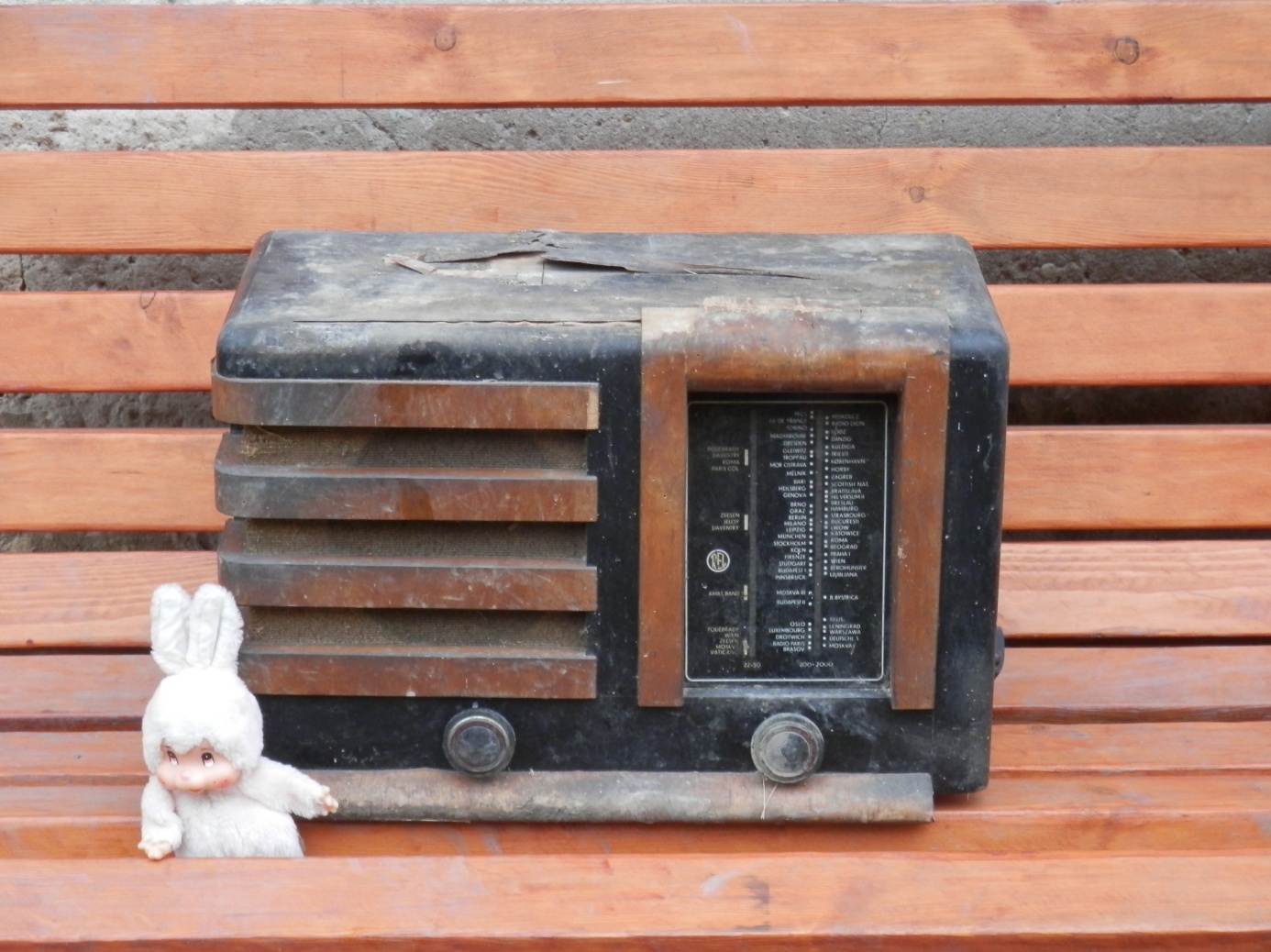 